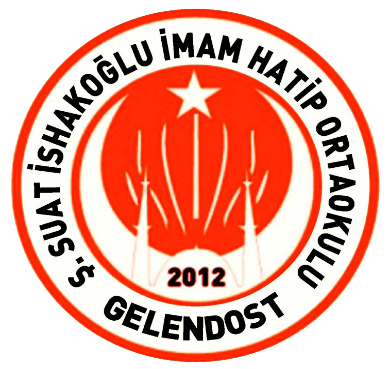 GELENDOST ŞEHİT SUAT İSHAKOĞLU İMAM HATİP ORTAOKULU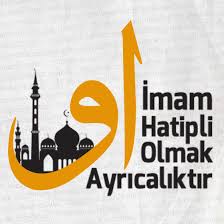 GELENDOST ŞEHİT SUAT İSHAKOĞLU İMAM HATİP ORTAOKULU 2020-2021 EĞİTİM ÖĞRETİM YILI KAYITLARI BAŞLAMIŞTIR. İMAM HATİPLİ OLMAK BİR AYRICALIKTIR. BU AYRICALIĞI SİZİN DE YAŞAMANIZ İÇİN ÇOCUKLARIMIZI ŞEHİT SUAT İSHAKOĞLU İMAM HATİP ORTAOKULU’NA                              DAVET EDİYORUZ.MİSYONUMUZ: Milli ve manevi değerlere saygılı; dini, ahlaki, ilmi ve bilimsel açıdan topluma                                  yararlı; geleceğe umutla bakan tam donanımlı bireyler yetiştirmektir.